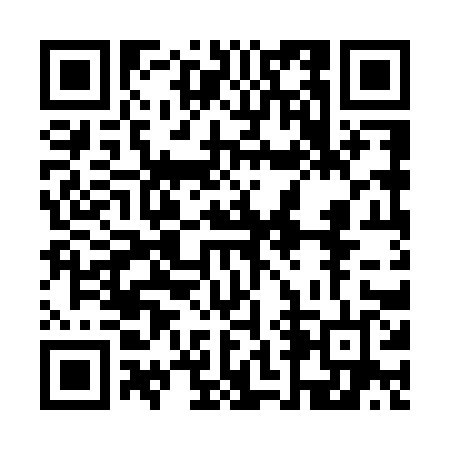 Prayer times for Baganmath, BangladeshSat 1 Jun 2024 - Sun 30 Jun 2024High Latitude Method: NonePrayer Calculation Method: University of Islamic SciencesAsar Calculation Method: ShafiPrayer times provided by https://www.salahtimes.comDateDayFajrSunriseDhuhrAsrMaghribIsha1Sat3:525:1812:033:216:478:132Sun3:525:1812:033:216:478:143Mon3:525:1812:033:216:488:144Tue3:525:1812:033:216:488:155Wed3:525:1812:033:216:498:156Thu3:515:1812:033:216:498:167Fri3:515:1812:043:216:498:168Sat3:515:1812:043:216:508:179Sun3:515:1812:043:216:508:1710Mon3:515:1812:043:226:518:1711Tue3:515:1812:043:226:518:1812Wed3:515:1812:053:226:518:1813Thu3:515:1812:053:226:528:1914Fri3:515:1812:053:226:528:1915Sat3:515:1812:053:226:528:1916Sun3:515:1812:053:236:528:2017Mon3:515:1912:063:236:538:2018Tue3:525:1912:063:236:538:2019Wed3:525:1912:063:236:538:2120Thu3:525:1912:063:246:538:2121Fri3:525:1912:073:246:548:2122Sat3:525:2012:073:246:548:2123Sun3:535:2012:073:246:548:2124Mon3:535:2012:073:246:548:2225Tue3:535:2012:073:256:548:2226Wed3:535:2112:083:256:558:2227Thu3:545:2112:083:256:558:2228Fri3:545:2112:083:256:558:2229Sat3:545:2212:083:256:558:2230Sun3:555:2212:083:266:558:22